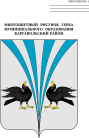 Российская ФедерацияКурганская областьДума Каргапольского муниципального округаР Е Ш Е Н И Еот 23.03.2023 г. № 290р.п. КаргапольеОб утверждении Порядка предоставления в прокуратуруКаргапольского района Курганской области нормативных правовыхактов и их проектов, а также правовых актов Администрации Каргапольского муниципального округа Курганской области для проведения правовой и антикоррупционной экспертизыВ соответствии с Федеральным законом от 25.12.2008 № 273-ФЗ «О противодействии коррупции», Федеральным законом от 17.07.2009 № 172-ФЗ «Об антикоррупционной экспертизе нормативных правовых актов и проектов нормативных правовых актов», руководствуясь Федеральным законом от 06.10.2003 № 131-ФЗ «Об общих принципах организации местного самоуправления в Российской Федерации», Уставом Каргапольского муниципального округа Курганской области Дума Каргапольского муниципального округаРЕШИЛА:Утвердить Порядок предоставления в прокуратуру Каргапольского района Курганской области нормативных правовых актов и их проектов, а также правовых актов Администрации Каргапольского муниципального округа Курганской области для проведения правовой и антикоррупционной экспертизы согласно приложению к настоящему решению.2. Опубликовать настоящее решение в информационном листке «Вестник Каргапольского муниципального округа» и разместить в сети Интернет на официальном сайте Каргапольского муниципального округа.3. Контроль за исполнением настоящего решения возложить на управляющего делами  Администрации Каргапольского муниципального округа Курганской области. 4. Настоящее решение вступает в силу после его подписания.Председатель ДумыКаргапольского муниципального округа                                                    Е.В. КучинГлава Каргапольского муниципального округа                                                     Е.Е. ЛенковПриложениек решению Думы Каргапольского муниципального округа от 23.03.2023 г. № 290 «Об утверждении Порядка предоставления в прокуратуру Каргапольского района Курганской области нормативных правовых актов и их проектов, а также правовых актов Администрации Каргапольского муниципального округа Курганской области для проведения  правовой и антикоррупционной экспертизы»Порядок предоставления в прокуратуру Каргапольского района Курганской области нормативных правовых актов и их проектов, а также правовых актов Администрации Каргапольского муниципального округа Курганской области для проведения правовой и антикоррупционной экспертизыПорядок предоставления в прокуратуру Каргапольского района Курганской области (далее – прокуратура) нормативных правовых актов и их проектов, а также правовых актов Администрации Каргапольского муниципального округа Курганской области (далее – Администрация Каргапольского муниципального округа) для проведения правовой и антикоррупционной экспертизы (далее – Порядок) разработан в соответствии с Федеральным законом от 25.12.2008 № 273-ФЗ «О противодействии коррупции», Федеральным законом от 17.07.2009 № 172-ФЗ «Об антикоррупционной экспертизе нормативных правовых актов и проектов нормативных правовых актов».Настоящий Порядок принят в целях обеспечения действенного взаимодействия Думы Каргапольского муниципального округа Курганской области (далее – Думы Каргапольского муниципального округа) и Администрации Каргапольского муниципального округа с органами прокуратуры в сфере нормотворчества,  совершенствования принимаемых правовых актов и проектов нормативных правовых актов, а также в целях реализации полномочий по проведению антикоррупционной экспертизы, возложенных на органы прокуратуры Федеральным законом от 17 июля 2009 года  № 17- ФЗ «Об антикоррупционной экспертизе нормативных правовых актов и проектов  нормативных правовых актов» и ст. 9.1 Федерального закона 17 января 1992 года № 2202-1 «О прокуратуре Российской Федерации».Настоящий Порядок распространяет свое действие на принятые Думой Каргапольского муниципального округа и Администрацией Каргапольского муниципального округа правовые акты, проекты нормативных правовых актов, внесенные на рассмотрение органами местного самоуправления после вступления Порядка в силу. Направлению в прокуратуру для проведения правовой и антикоррупционной экспертизы подлежат принимаемые Думой Каргапольского муниципального округа и Администрацией Каргапольского муниципального округа правовые акты, в том числе ненормативного характера, а также проекты нормативных правовых актов.Подлежат направлению в прокуратуру запланированные к принятию проекты нормативных правовых актов, касающиеся:1)   прав, свобод и обязанностей человека и гражданина;2) муниципальной собственности и муниципальной службы, бюджетного, налогового, лесного, водного, земельного, градостроительного, природоохранного законодательства, законодательства о лицензировании;3) социальных гарантий лицам, замещающим (замещавшим) муниципальные должности, должности муниципальной службы;4) иные нормативные правовые акты, подлежащие антикоррупционной экспертизе в соответствии с действующим законодательством.Проекты нормативных правовых актов Думы Каргапольского муниципального округа предоставляются в прокуратуру не позднее 10 дней до дня рассмотрения на заседании Думы. Проекты  нормативных правовых актов Администрации Каргапольского муниципального округа предоставляются органом местного самоуправления в прокуратуру не менее чем за 5 (пять) рабочих дней до планируемой даты их принятия в целях предоставления органу прокуратуры возможности провести их анализ на предмет соответствия федеральному и региональному законодательству, наличия коррупциогенных факторов.При необходимости срочного рассмотрения и принятия нормативного правового акта срок направления проекта нормативного правового акта может быть сокращен по согласованию с прокуратурой. При предоставлении проектов нормативных правовых актов указываются планируемые даты, время и место их рассмотрения.Проекты нормативных правовых актов могут направляться в прокуратуру на бумажном носителе  или в форме электронного документа электронной почтой по адресу: kargapolie@45.mailор.ru. (с пометкой: «Проект НПА»).6.  Принятые нормативные правовые акты Думы Каргапольского муниципального округа Курганской области направляются в прокуратуру в течение 15 дней со дня принятия.Принятые правовые акты Администрации Каргапольского муниципального округа предоставляются в прокуратуру ежемесячно, не позднее 10 числа месяца, следующего за отчетным, на бумажном носителе за подписью уполномоченного лица. Ежемесячно, в срок до 25 числа Администрация Каргапольского муниципального округа направляет в прокуратуру реестр принятых актов по установленной форме в электронном варианте посредством  электронной почты по адресу: kargapolie@45.mailор.ru.Органы местного самоуправления назначают должностных лиц, ответственных за предоставление в прокуратуру правовых актов (проектов нормативных правовых актов) в установленные настоящим Порядком сроки.